Erstellung einer Videokonferenz mit BigBlueButton1. Einschalten der Bearbeitung/Aktivität oder Material anlegen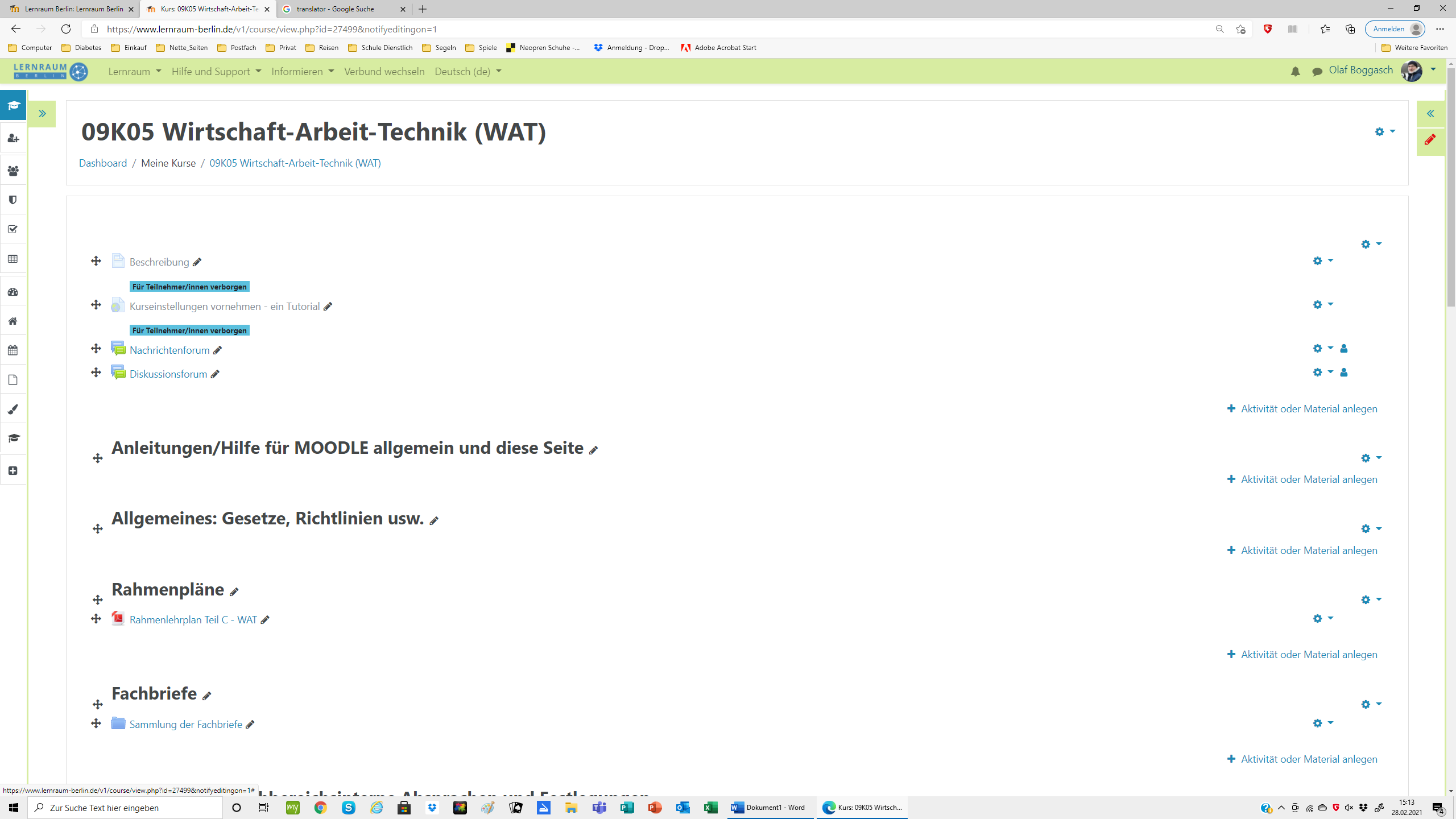 2. BigBlueButton auswählen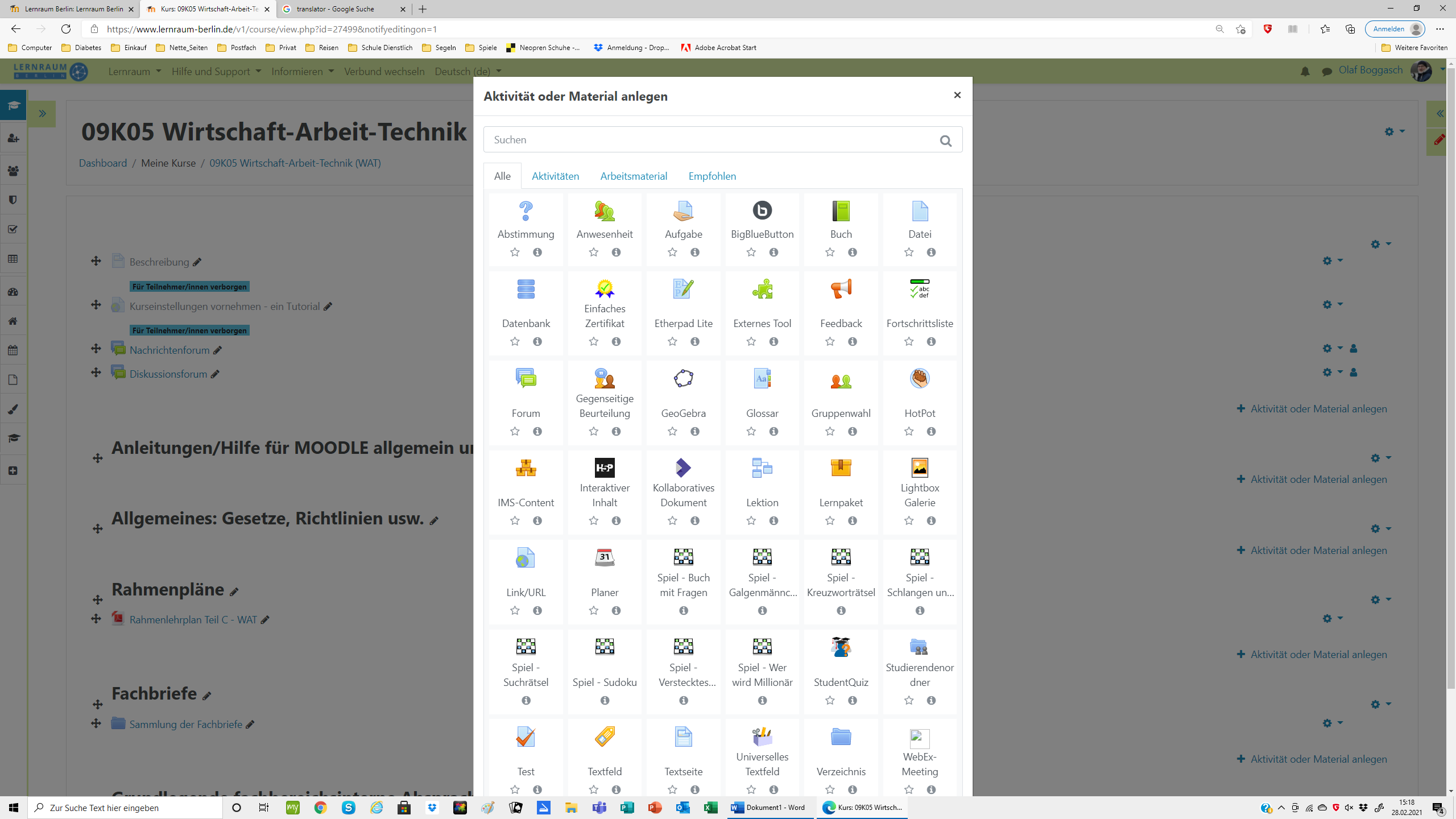 3. Neues Fenster (Videokonferenz) erscheint (Big Blue Button hinzufügen)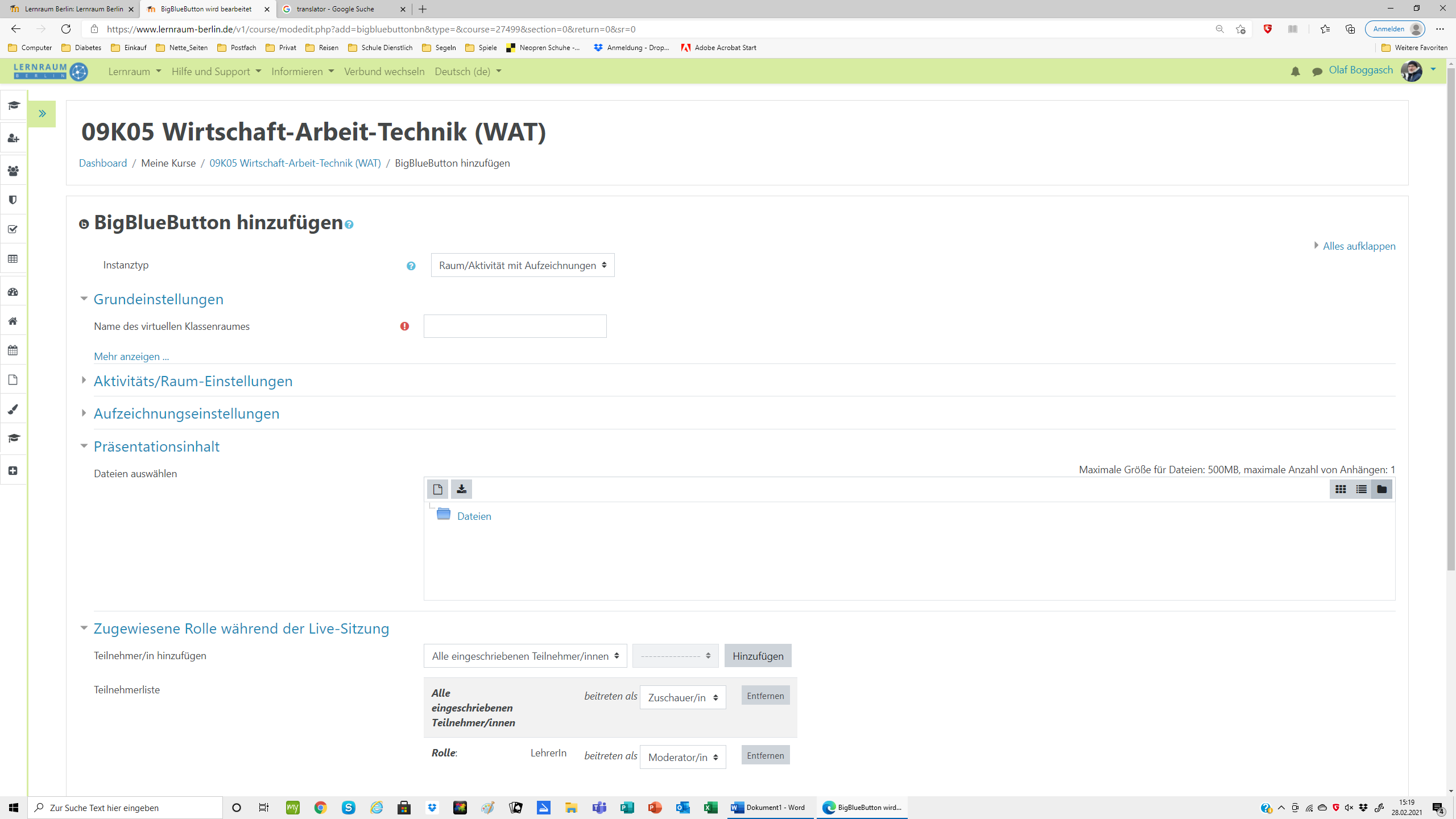 4. Namen des virtuellen Klassenraumes und Beschreibungen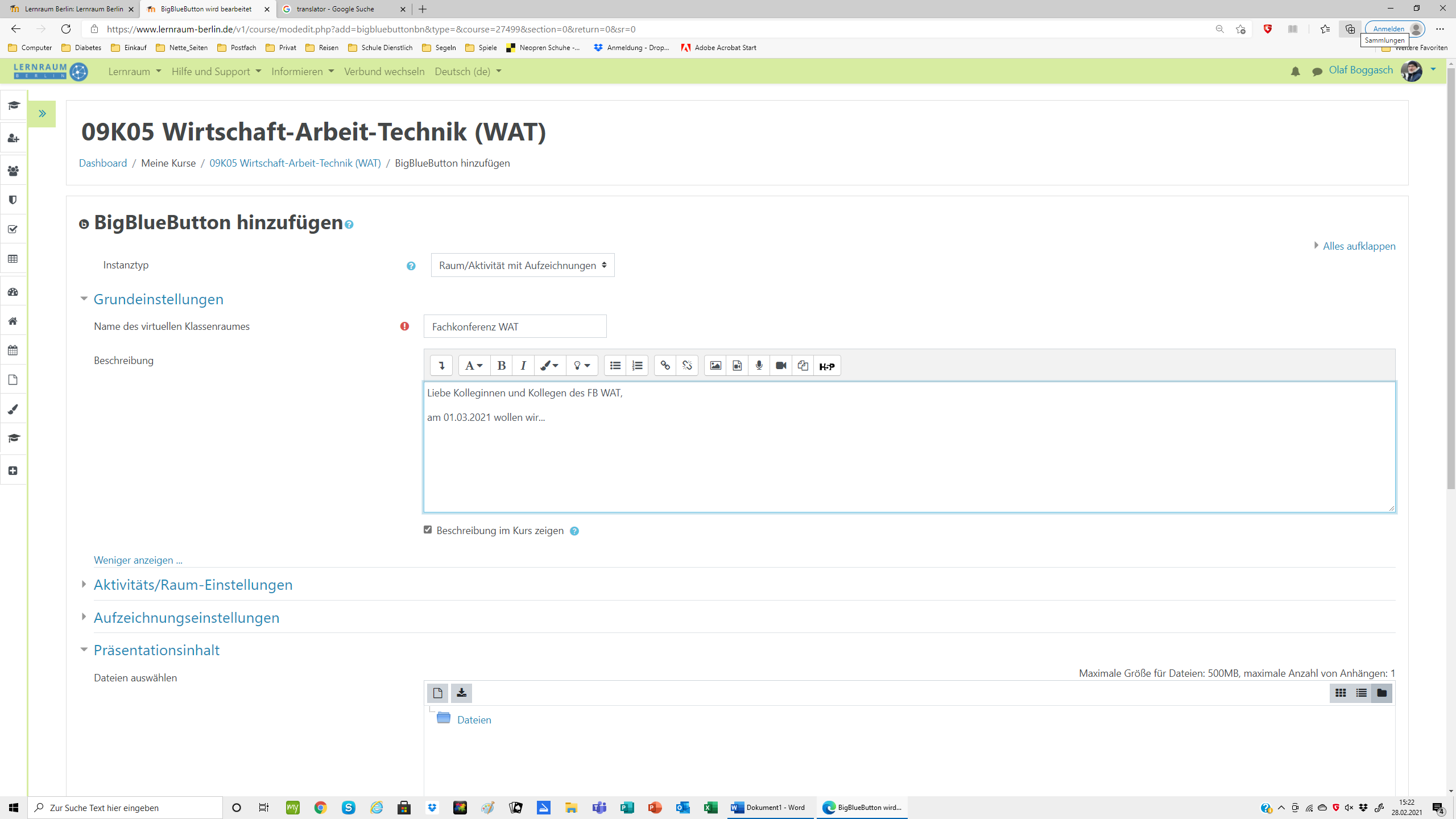 5. Präsentationsinhalt festlegen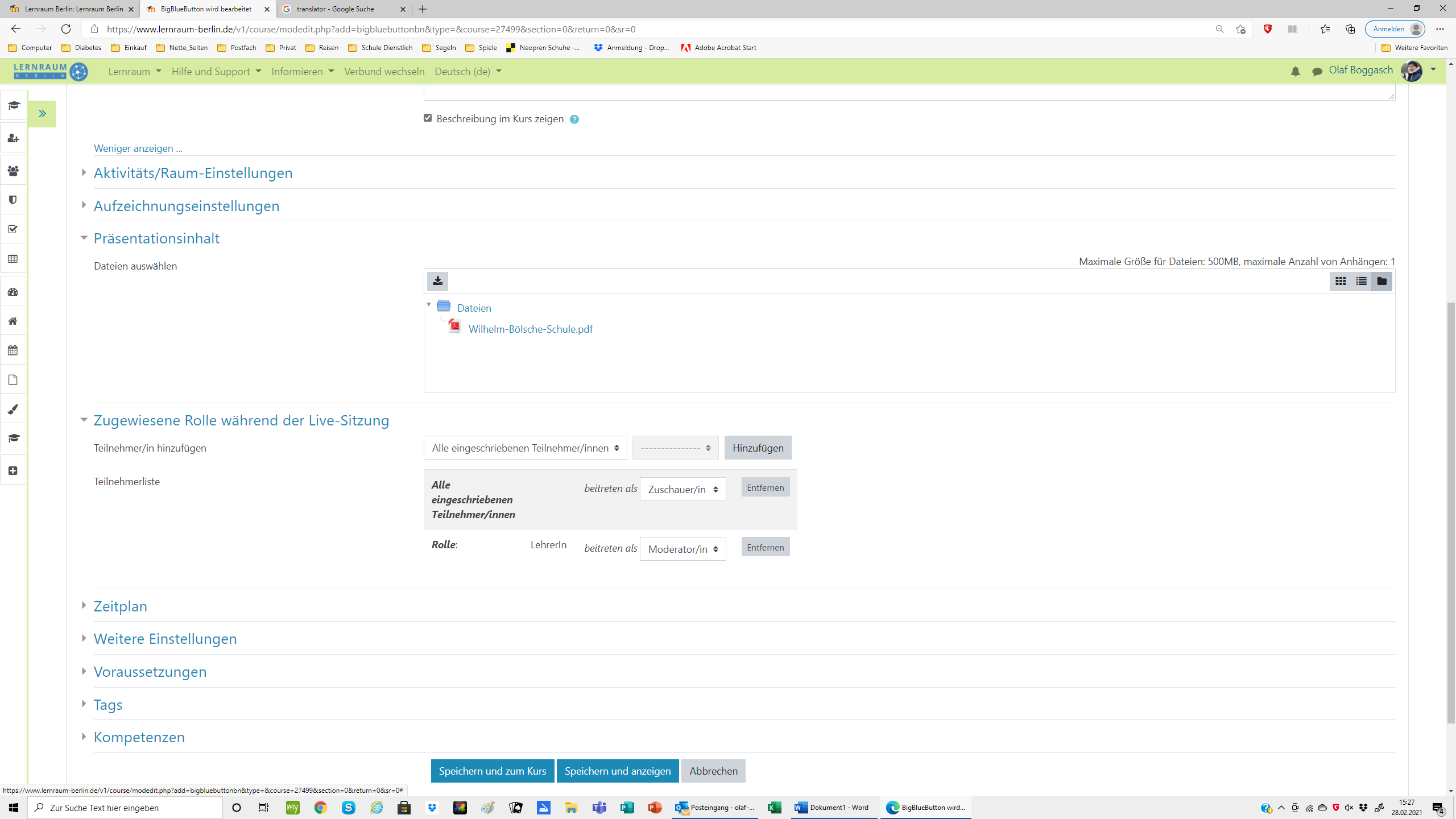 6. Zeitplan einrichten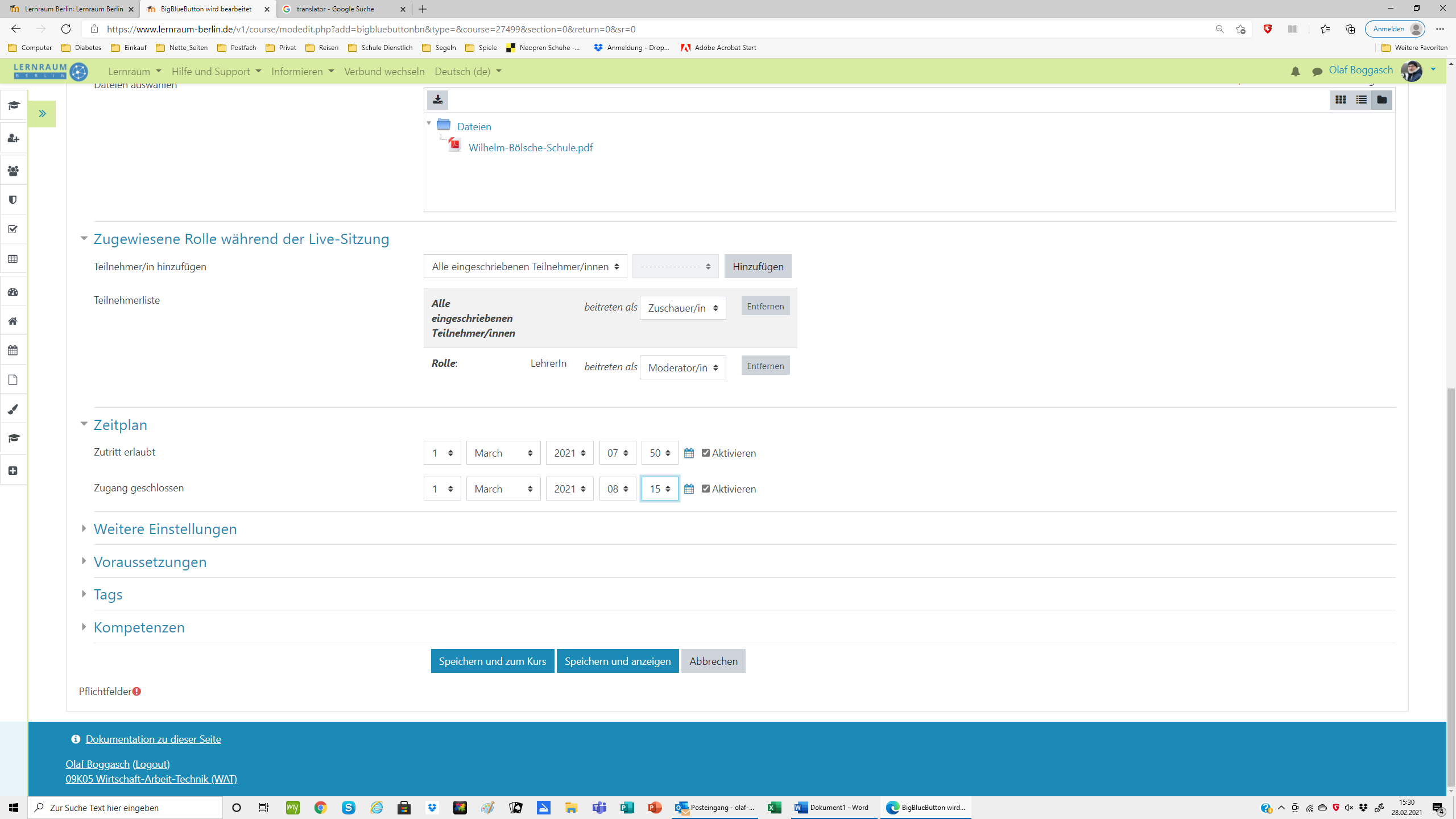 7. Speichern und zum Kurs oder Speichern und anzeigen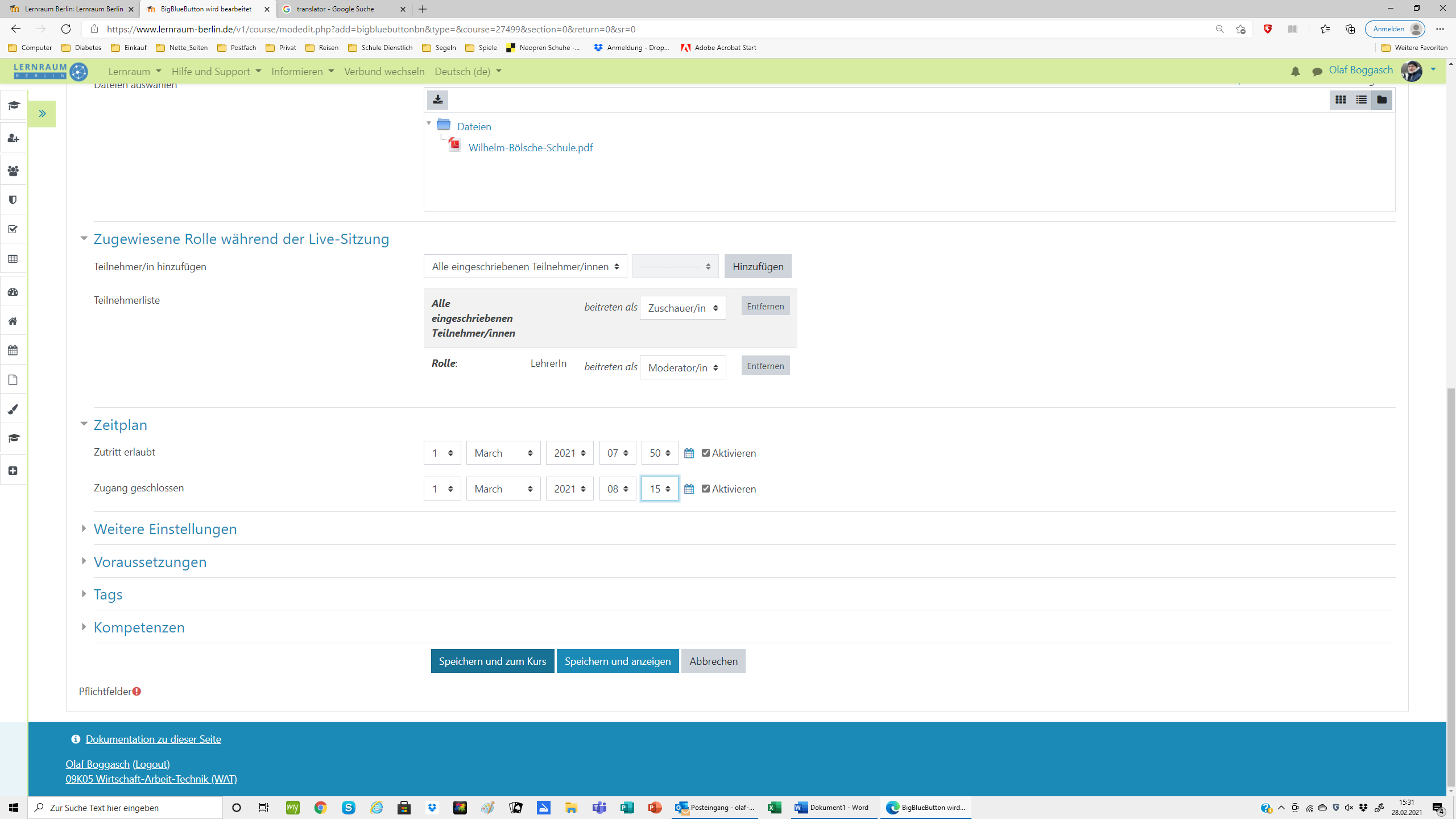 8. Den Zeitplan noch einmal kurz deaktivieren und Videokonferenz kontrollieren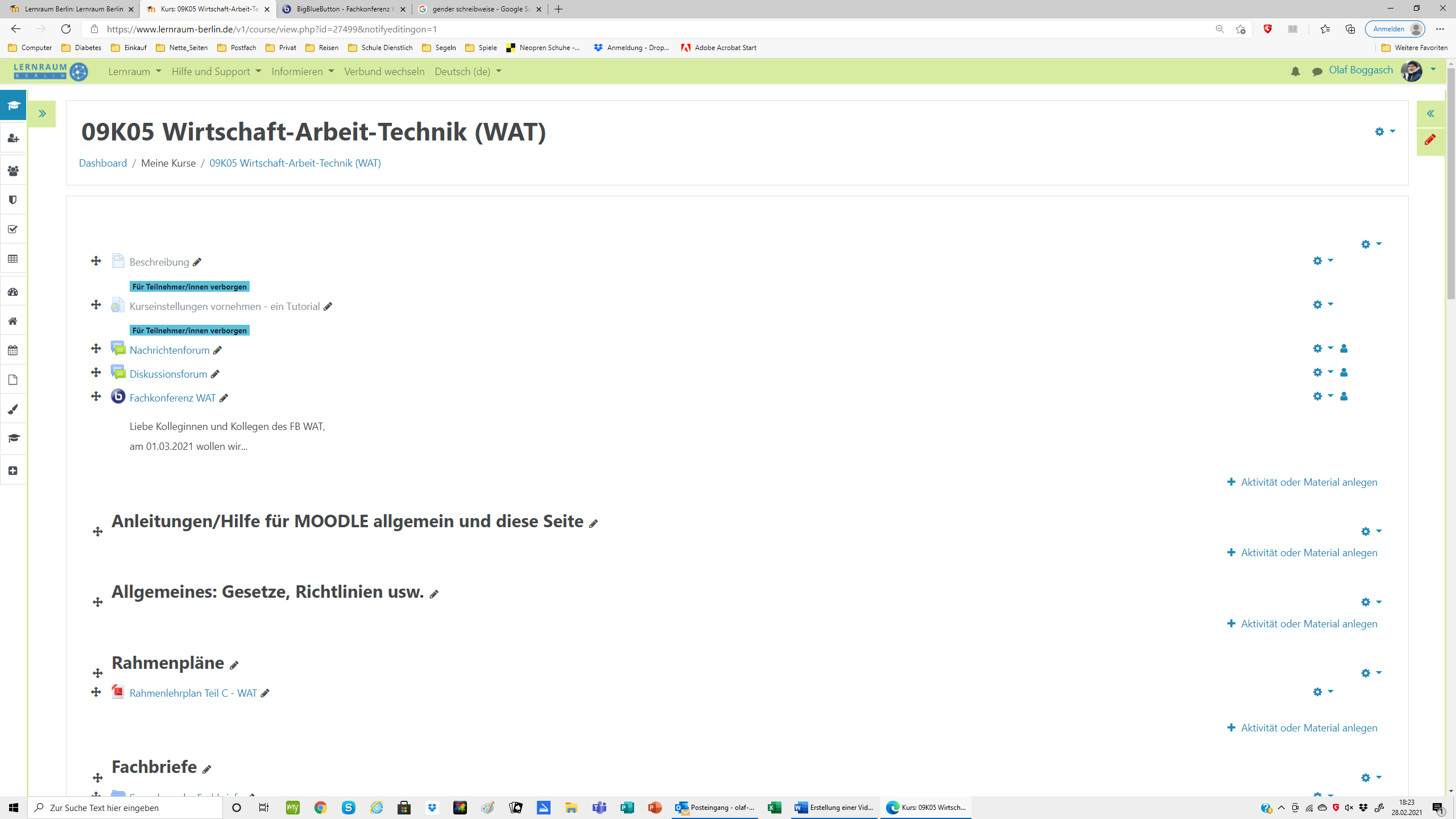 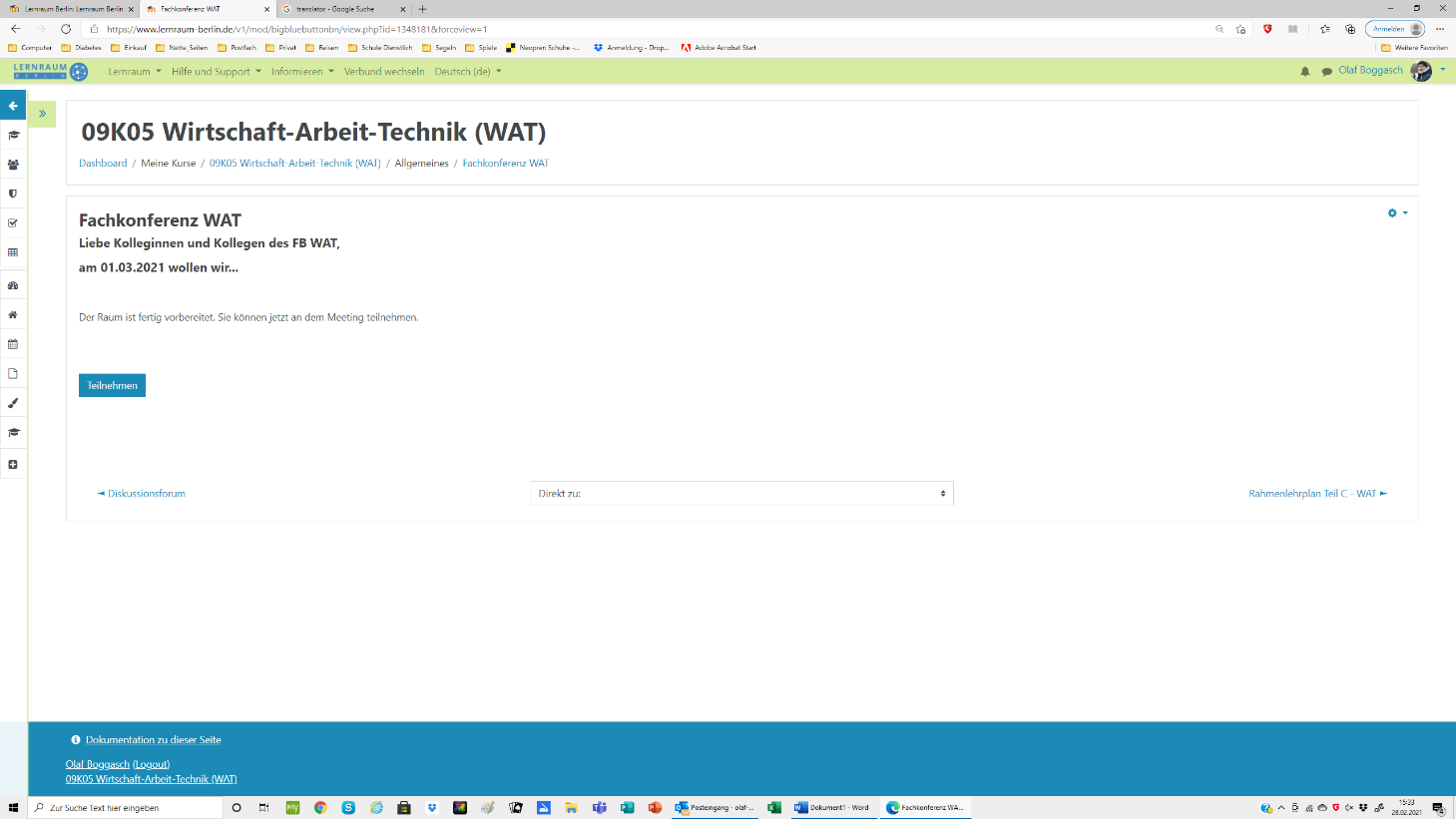 9. Videokonferenz beitreten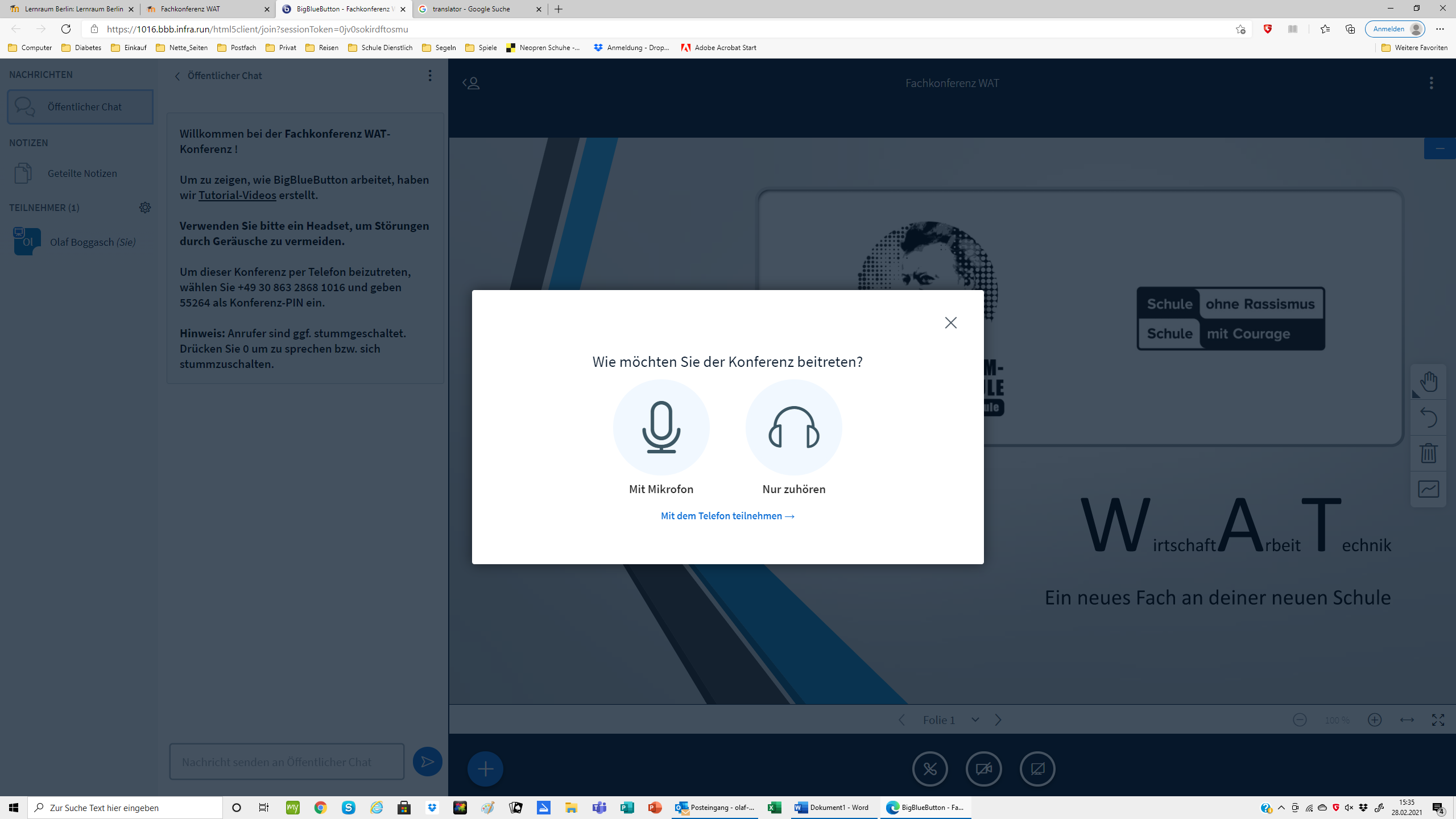 10. Videokonferenz wird gestartet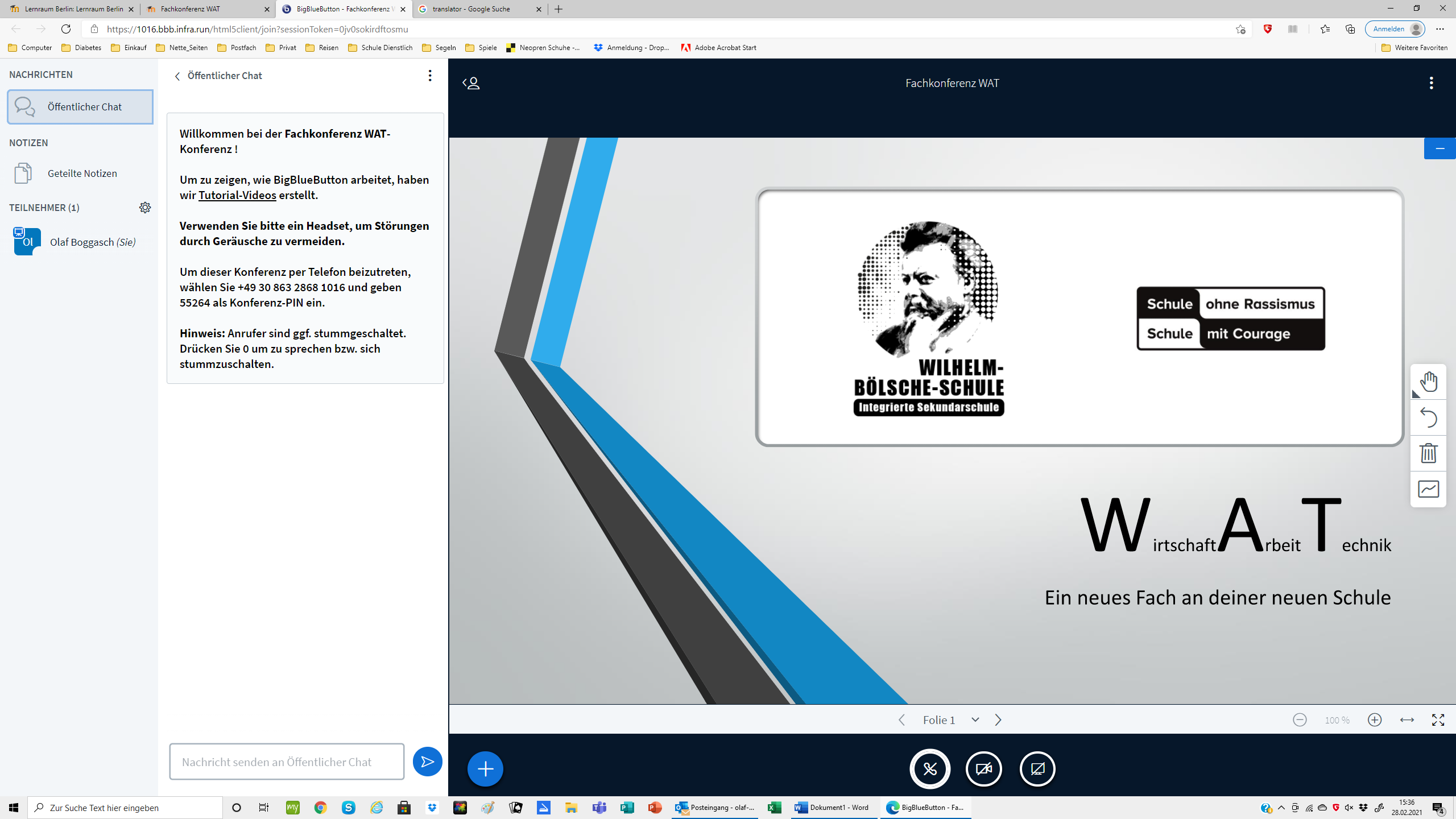 11. Teilnehmer (Zahnrad) bearbeiten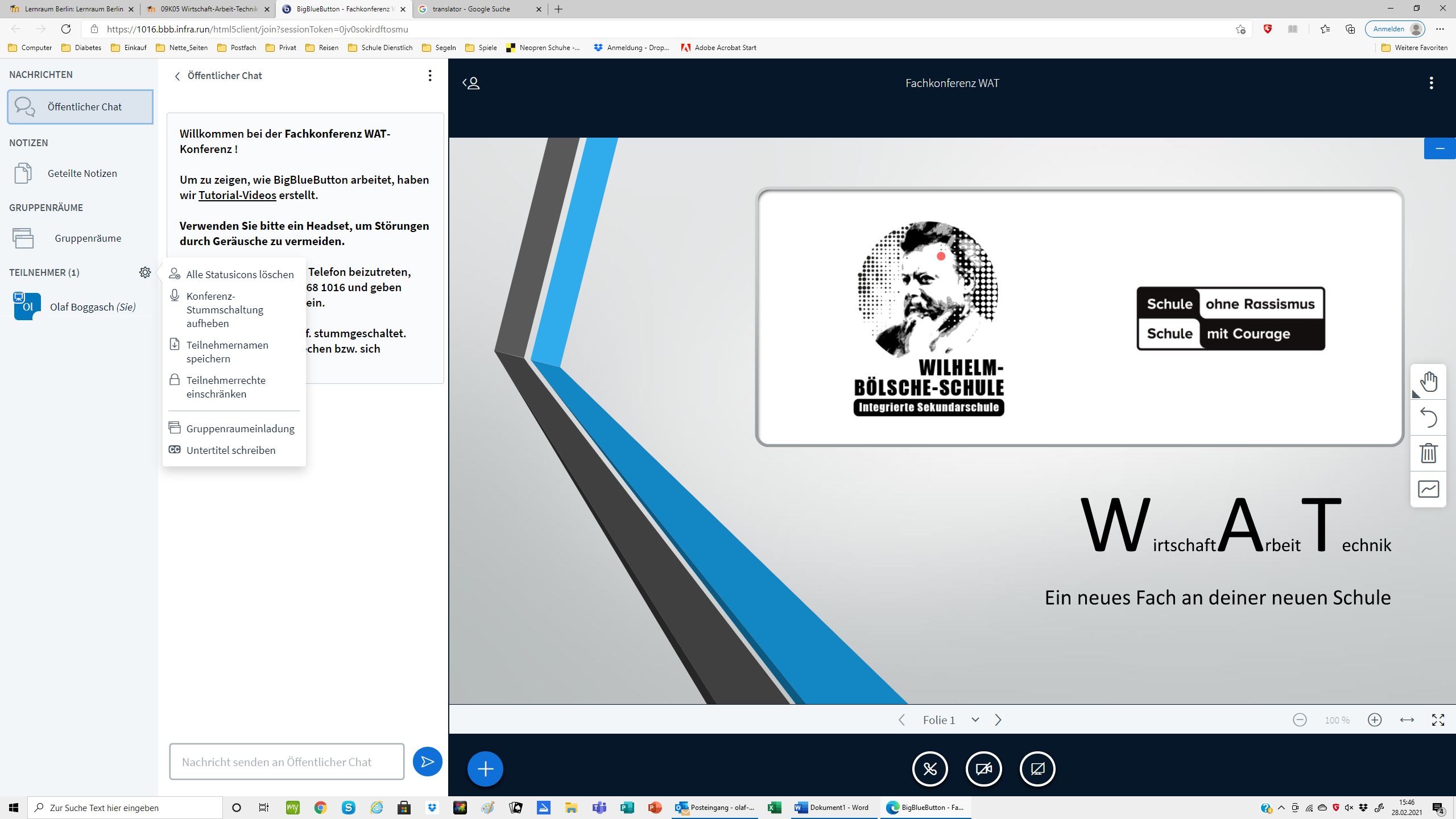 